§455.  Application for license1.  Application.  The applicant shall file an application on forms as prescribed and furnished by the commissioner. These forms shall include the full name of the person applying for the license and, if the applicant is a corporation, partnership, association, exchange or legal representative or officer, director, partner or member thereof, all names and positions are to be stated on the application. If the applicant is a foreign corporation, it shall certify that it is registered with the Secretary of State under Title 13‑A, chapter 12 and further state the principal business address of the applicant in the State or elsewhere, the address of all places of business in the State and the name or names of the person or persons authorized to receive and accept service of lawful process upon the applicant within the State. All questions required to be answered in application for licenses shall be sworn to.[PL 1981, c. 139 (NEW).]2.  Notice to interested persons.  Upon receipt of the applications, the commissioner shall cause written notice to be provided to any person who has filed, within the preceding year, a written request to receive the notice of applications. Any interested person shall have 10 days in which to file comments as to the applicant's qualifications or to request a hearing prior to the issuance of the license.[PL 1981, c. 139 (NEW).]3.  Qualifications of applicant.  The applicant shall satisfy the commissioner of the applicant's character, financial responsibility and good faith in seeking to engage in the business. The commissioner may issue a license to the applicant if the commissioner is satisfied as to the applicant's qualifications. When the license is issued, the applicant may act in the capacity described in the license for a period of one year from the date of issuance.[RR 2021, c. 1, Pt. B, §70 (COR).]4.  Bond.  In order to insure the licensee's financial responsibility and to protect producers of licensed commodities, the commissioner shall require the licensee to file a bond in a form and amount satisfactory to the commissioner, but in any event not less than $5,000 nor more than $100,000, payable to the commissioner in the commissioner's official capacity and conditioned on the full and prompt payment for all licensed commodities received or purchased from producers or other licensees during the effective period of the license.[RR 2021, c. 1, Pt. B, §71 (COR).]5.  License fees.  Each license must plainly state the name and business address or addresses of the licensee and must be posted in a conspicuous place in each office where the business is transacted. The fee for each license is $50. If the licensee desires to carry on business in more than one place within the State, the licensee shall procure additional copies of the license, certified by the commissioner, for each place where business is to be conducted. The fee for each certification is $10. All fees collected under this subchapter must be paid forthwith to the Treasurer of State and credited to the Department of Agriculture, Conservation and Forestry for the administration of this subchapter and other expenses incident to the administration of the department, and must be expended by the commissioner for the purposes for which the department is created. If any fees are not expended during the year in which they are collected, the unexpended balance does not lapse, but is carried as a continuing account available for the purposes specified, until expended.[RR 2021, c. 1, Pt. B, §72 (COR).]SECTION HISTORYPL 1981, c. 139 (NEW). PL 2011, c. 657, Pt. W, §5 (REV). RR 2021, c. 1, Pt. B, §§70-72 (COR). The State of Maine claims a copyright in its codified statutes. If you intend to republish this material, we require that you include the following disclaimer in your publication:All copyrights and other rights to statutory text are reserved by the State of Maine. The text included in this publication reflects changes made through the First Regular and First Special Session of the 131st Maine Legislature and is current through November 1, 2023
                    . The text is subject to change without notice. It is a version that has not been officially certified by the Secretary of State. Refer to the Maine Revised Statutes Annotated and supplements for certified text.
                The Office of the Revisor of Statutes also requests that you send us one copy of any statutory publication you may produce. Our goal is not to restrict publishing activity, but to keep track of who is publishing what, to identify any needless duplication and to preserve the State's copyright rights.PLEASE NOTE: The Revisor's Office cannot perform research for or provide legal advice or interpretation of Maine law to the public. If you need legal assistance, please contact a qualified attorney.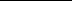 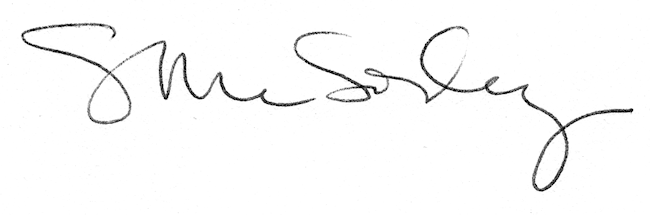 